План-график мероприятий по реализации всероссийского проект «Культурный норматив школьника» МОБУ СОШ №18 МО Кореновский район 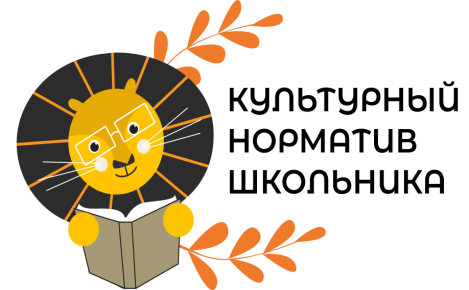 Цель проекта – вовлечение детей в культурную среду через посещение учреждений культуры и знакомство с информационными ресурсами о культуреИдея проекта – предоставить школьникам дополнительные возможности для знакомства с лучшими образцами культуры и искусства.План-график составлен в соответствии с методическими рекомендациями по реализации Проекта разработаны на основании положений Указа Президента Российской Федерации «О национальных целях и стратегических задачах развития Российской Федерации на период до 2024 года» от 7.05.2018 №204, в соответствии с Федеральным законом от 29.12.2012 №273-ФЗ «Об образовании в Российской Федерации», Стратегией национальной безопасности Российской Федерации (Указ Президента Российской Федерации от 31.12.2015 №683), Стратегией развития информационного общества в Российской Федерации на 2017-2030 годы (Указ Президента Российской Федерации от 09.05.2017 №203), с Указом Президента Российской Федерации «Об утверждении Основ государственной культурной политики» от 24.12.2014 №808, Стратегией развития и воспитания в Российской Федерации на период до 2025 года (Распоряжение Правительства Российской Федерации от 29.05.2015 №996-р), Стратегией государственной культурной политики на период до 2030 года (Распоряжение Правительства Российской Федерации от 29.02.2016 № 326-р), Концепцией государственной семейной политики в Российской 3 Федерации на период до 2025 года (Распоряжение Правительства Российской Федерации от 25.08.2014 №1618-р), Национальной стратегии действий в интересах детей на 2012-2017 годы, утвержденной Указом Президента Российской Федерации от 1 июня 2012 г. N 761 "О Национальной стратегии действий в интересах детей на 2012-2017 г» с учетом положений Федеральных государственных образовательных стандартов общего образования.Предметное содержание:Блок «Культпоход» Предполагает организованные выезды учащихся (по классам) вместе с классным руководителем в учреждения культуры на мероприятия в соответствии с утвержденным планом «Культпохода. Нормативный режим посещения школьниками каждого класса учреждений культуры и участия в культурных мероприятиях в рамках «Культпоходов»: 1 раз в месяц в один из учебных дней, установленный администрацией школы, в период с сентября по март. Всего – 7 выездов и 7 мероприятий, по 1 мероприятию каждого направления искусства. Мероприятия и порядок ознакомления обучающихся с данными направлениями искусства классный руководитель каждого класса определяет самостоятельно. Форма общения с произведениями культуры – «живой звук». Виды организации взаимодействия с произведениями культуры: спектакли, концерты, выставки, кинопрокаты, экскурсии (в т.ч. виртуальные), фестивали, радиоспектакли и т.д. Блок «Культурный клуб»Участвуют в мероприятиях данного блока школьники по желанию и по интересам, мероприятия выбирают самостоятельно. Каждый месяц (с сентября по март) учреждения культуры организуют культурные мероприятия по каждому направлению искусства для каждой возрастной группы. Виды организации взаимодействия с произведениями культуры: мастерклассы, встречи, беседы, интервью с деятелями культуры (писателями, поэтами, артистами, художниками и др.), квесты, игры, викторины по произведениям искусства, вечера (литературные, музыкальные, культурные и т.п.), флэш-мобы, путешествия, спектакли, кинопоказы, лекции-семинары и др. Блок «Цифровая культура»Для обеспечения удаленного доступа к произведениям искусства, в том числе из списка рекомендованных, на специализированных порталах о культуре, представлены лучшие образцы. Виды организации взаимодействия с произведениями культуры: аудио-, видеозаписи спектаклей, театральных постановок, концертов, концертных номеров, кинофильмов, встреч, литературных вечеров, выступлений артистов, выставок, экскурсий и др.Форматы освоения программы:«Культпоход» — предполагает обязательное посещение учреждений культуры в регионе: киностудий, телестудий, мест, связанных с фильмами, киноиндустрией, деятелями кино и телевидения. Периодичность культпохода по теме кино — 1 раз в год. «Культурный клуб» — предполагает регулярные занятия с педагогом на территории, выделенной под клуб. Периодичность работы клуба — до 1 раза в неделю, в зависимости от инфраструктуры населенного пункта. «Цифровая культура» — предполагает самостоятельный просмотр фильмов и контроль знаний посредством специальных ресурсов в сети Интернет. Зависит от обеспеченности населенного пункта и домохозяйств широкополосным доступом к Интернет. В ряде случаев может рассматриваться возможность организации доступа к контенту на носителях.Форма контроля:Культурный дневник. С целью предоставления школьнику возможности фиксировать свои впечатления от культурного мероприятия или произведения искусства, каждому региону рекомендуется разработать Культурный дневник.Испытания на сдачу Культурного норматива проводятся в конце учебного года. Дату проведения испытаний на сдачу норматива определяет субъект Российской Федерации, но не позднее 30 апреля.     «УТВЕРЖДАЮ»Директор МОБУ СОШ №18МО Кореновский район______________Л.Ю.Бызгу«01» сентября 2021 годПлан-графикУчастия в проекте «Культурный норматив школьника»МОБУ СОШ №18 МО Кореновский районМесяцНаправлениеПериодичностьФорма освоенияМероприятиесентябрьНАРОДНАЯ КУЛЬТУРА 1 раза в годКультпоходПосещение Невинномысского историко-краеведческого музея, Фотовыставка «Герои России, какими их не видел никто».сентябрьТЕАТРрегулярные встречи 1-2 раза в месяц, по необходимости одна тема может обсуждаться несколько встречКультурный клубТема беседы: «Какие театры бывают».октябрьТЕАТР 1-2 раза в месяцКультпоходПосещение Ставропольского академического театра драмы (https://stavteatr.ru/)ноябрьИЗОБРАЗИТЕЛЬНОЕ ИСКУССТВО 1 раза в годЦифровая культураЗнакомство с порталом «Культура.РФ». ноябрьЛИТЕРАТУРА не менее 1 раза в годКультпоходКультпоход в библиотеку с. Ивановское.декабрьАРХИТЕКТРУА 1 раза в годЦифровая культураВидео лекция Бенджамина Браттона и Молли Райт Стинсон: «Дизайн, архитектура и искусственный интеллект»http://architime.ru/video.htmдекабрьМУЗЫКА не менее 1 раза в годКультпоходПосещение сельского Дома культуры села Ивановского.Организация концертов «на местах» (в клубах, библиотеках, школах)январьМУЗЫКА 1-2 раза в месяцКультурный клуб Творческое задание: Создание слайд-шоу с музыкальным оформлением на выбранную  тему учащимися.январьИЗОБРАЗИТЕЛЬНОЕ ИСКУССТВО 1 раза в годКультпоходВиртуальный визит Государственный Эрмитаж г. Санкт-ПетербургянварьЛИТЕРАТУРА не менее 1 раза в годЦифровая культураПросмотр записей на телеканале «Культура» встреч с писателями.Просмотр литературных экранизаций на телеканале «Культура».февральНАРОДНАЯ КУЛЬТУРА 1 раза в годЦифровая культураПросмотр видеоконтента о формах народной культурыфевральКИНЕМАТОГРАФ 1 раза в годЦифровая культураСоздание собственного фильма в любом кино- или телеформате (игровой, документальный, анимационный фильм, телепередача, телешоу) группой участников клуба под руководством педагога.АРХИТЕКТРУА не менее 1 раза в годКультпоход«Лицо города» -  знакомство с мировыми архитектурными достопримечательностями и их функциональным назначением (с. Ивановское и г. Невинномысск).мартКИНЕМАТОГРАФ 1 раза в годКультпоходПосещение местной кино- или телестудии. Просмотр событийного фильма к исторической дате.мартНАРОДНАЯ КУЛЬТУРА 1 раза в годКультпоходПосещение праздника «Масленица»апрельКультурный диктантКультурный диктантКультурный диктантКультурный диктант